Quick Tips to make Mass more inclusiveRecite longer prayers at a slightly slower rateSpecifically, the Apostle’s Creed and The Our FatherThis allows for everyone to join in and even those who may use a communication device.Inform the congregation that the prayers will be slower and with a pause at the end of each line.Music 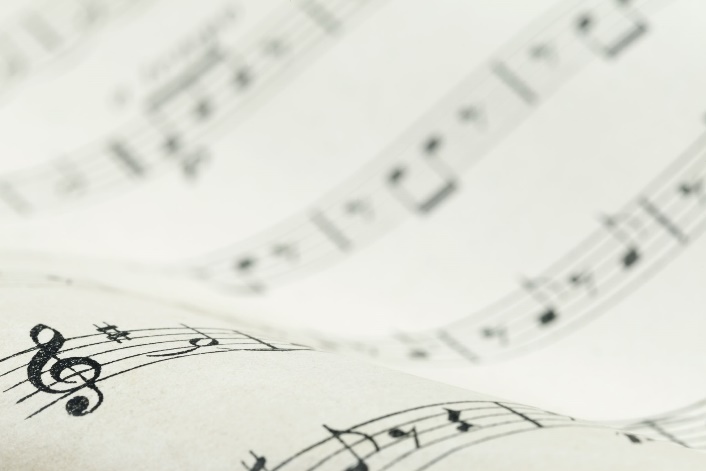 Encourage all to singUse simpler songsHave lyrics either typed in larger print or on a large screen in ChurchSign of Peace 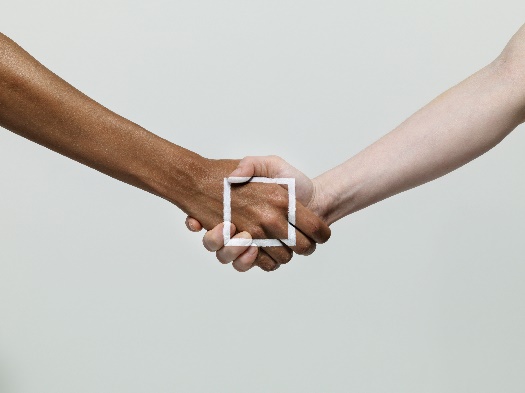 Acknowledge everyone. Allow for more time for those who may need it.Communion Make sure all Eucharistic Ministers are comfortable distributing to those with disabilities.Come down to someone in a wheelchair.Make eye contactLet them know if unsure to ask the person if they would like to receive in their hand or by mouth.www.thegoldenruleproject.org